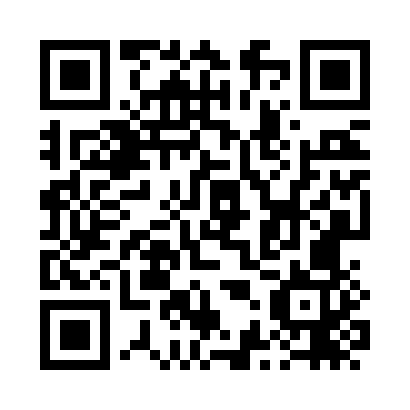 Prayer times for Mococa, BrazilWed 1 May 2024 - Fri 31 May 2024High Latitude Method: NonePrayer Calculation Method: Muslim World LeagueAsar Calculation Method: ShafiPrayer times provided by https://www.salahtimes.comDateDayFajrSunriseDhuhrAsrMaghribIsha1Wed5:106:2612:053:195:446:552Thu5:116:2612:053:195:436:553Fri5:116:2712:053:195:436:544Sat5:116:2712:053:185:426:545Sun5:116:2812:053:185:426:536Mon5:126:2812:053:175:416:537Tue5:126:2812:053:175:406:528Wed5:126:2912:043:175:406:529Thu5:136:2912:043:165:396:5210Fri5:136:3012:043:165:396:5111Sat5:136:3012:043:165:386:5112Sun5:146:3012:043:155:386:5113Mon5:146:3112:043:155:386:5014Tue5:146:3112:043:155:376:5015Wed5:156:3212:043:145:376:5016Thu5:156:3212:043:145:366:4917Fri5:156:3312:043:145:366:4918Sat5:166:3312:043:145:366:4919Sun5:166:3312:053:135:356:4920Mon5:166:3412:053:135:356:4821Tue5:166:3412:053:135:356:4822Wed5:176:3512:053:135:356:4823Thu5:176:3512:053:135:346:4824Fri5:176:3612:053:125:346:4825Sat5:186:3612:053:125:346:4826Sun5:186:3612:053:125:346:4827Mon5:186:3712:053:125:346:4728Tue5:196:3712:053:125:336:4729Wed5:196:3812:063:125:336:4730Thu5:196:3812:063:125:336:4731Fri5:206:3812:063:125:336:47